woch+ibra61 Score: 43.65% Rank: 7/8 All Players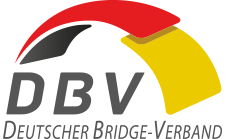 Title#7985 Pairs Amberg Paar 04.11.20HostvDBV6Tables4BoardsShow boardsNameScore (%)RankPrizePointswiesau51+vino100066.7510.50arlibi+resula6359.1320.40daliatanz+pikara7955.0830.30wita81+dia6148.0240.20carstenfis+ingewei47.225stefan08+Gabriele6444.446woch+ibra6143.657materia+beatSchlem35.718